Math 1 							Name ______________________________6-4 Triangle Properties Practice 2								Date________Solve for Angle A in the following.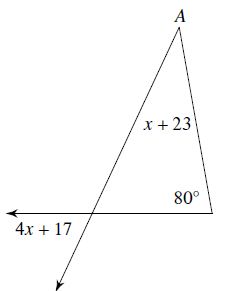 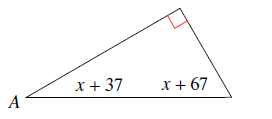 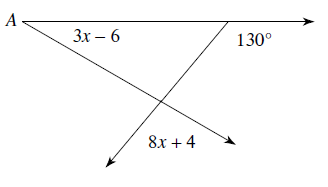 Solve for x or the question mark in the following.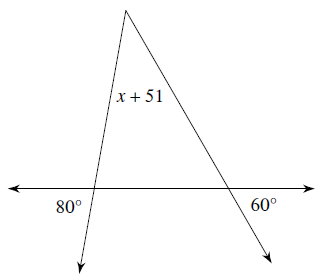 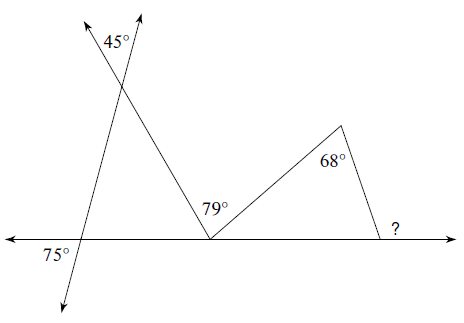 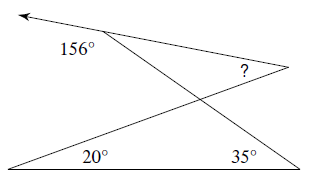 State if the three numbers can be the measures of the side of a triangle.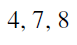 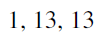 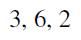 Two sides of a triangle have the following measures.  Find the range of possible measures for the third side. 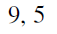 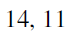 